Перечень памятников, расположенных на территории сельского поселения Нижнекигинский сельсовет муниципального района Кигинский район Республики Башкортостан№ п/пНазвание памятникаАдрес памятникаФото памятникаКраткая историяДата созданияКоординаты памятника1Памятник в память участников Великой Отечественной Войны «Их помнит мир спасенный»РБ, Кигинский район, с. Нижние Киги, ул. Ленина, 1Б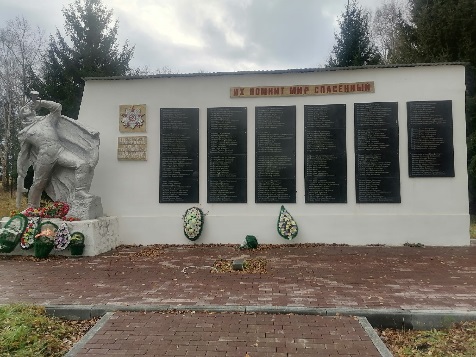 Обелиск построен на основании решения заседания правления колхоза имени Калинина Кигинского района Республики Башкортостан к 25-ой годовщине Победы в Великой Отечественной войне в дань памяти   погибших на полях сражений в Великой Отечественной войне.Обелиск построен жителями с. Нижние Киги.1970 год55.537384 58.5010172Памятник председателю волостного революционного комитета Тахави МухамадиевуРБ, Кигинский район, с. Нижние Киги, ул. Ленина, 1Б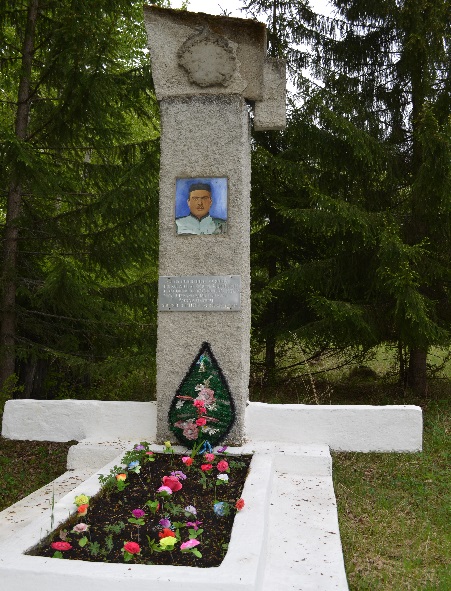 Памятник сооружен на средства Нижнекигинского сельского совета народных депутатов. Автором проекта является Закиров Амур.1980 год55.537287 58.501082